Dear Friend of the Community:     The African American Heritage Society is a 501(c)(3) non-profit organization founded in 1992, whose mission is to chronicle the lives and contributions that African Americans have made and to preserve and protect the African American History and Heritage in Williamson County.  African American history is an integral thread in the fabric of historic preservation, and we are so grateful to have a community that supports and embraces our organization and its mission.      The McLemore House Museum is a treasure in Franklin, as it was built in 1880 by a former slave, Mr. Harvey McLemore, and is the only remaining residential structure in Williamson County still existing that has this tremendous history. This museum is the result of our community coming together and working in a collaborative effort to preserve an important piece of the African American story right here in Williamson County, for we do have a “Story to Tell”.  We also provide other educational opportunities to raise community awareness to keep the importance of African American History in the forefront.     We sincerely appreciate our community involvement and the opportunity for you to become a stakeholder and member of our organization to support this great endeavor. This will allow you to actively be a part of an institution that is crucial to our community as well as enhancing your profile by being an engaged supporter of AAHS. We are honored by your participation and welcome and encourage you to join us in our efforts to ensure that African American history continues to be told and not forgotten here in Williamson County. Thank you and God bless!						Respectfully submitted,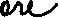 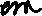 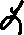 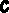 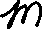 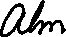 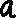 Alma McLemore, PresidentAfrican American Heritage SocietyVolunteer Areas of Participation
Administrative DutiesHelp Board President and Executive Director with office duties
Website/IT/Social MediaManage websiteHelp keep the AAHS Facebook, Instagram and other social media up to dateToursHelp conduct tours at the McLemore HouseMembershipManage the membership program as the Membership Coordinator and help to build the membership program upHistoricalWork with historical committee and historians on research of African American pioneer families and other African American historyFundraisingWork with fundraising committee to find programs for raising funds and solicit sponsors for AAHS eventsBuilding & GroundsHelp Building and Grounds Committee with upkeep of McLemore Merrill-Williams HousesChurch CommitteeLead the relationship building with African American churches and other churches. Identify a point person at each church to communicate with the committee chair and keep the lines of communication open between AAHS and the churches.Help the church committee make calls and invite various churches to participate in events with AAHS.Museum Inventory & CatalogingDevelop a database for cataloging existing artifacts at the McLemore and Merrill-Williams Houses along with a history of their donorsPhotographerTake photographs at AAHS eventsVideographerHelp with scheduling and working with MTSU & city in videoing of the oral history interviews of residents who share their stories. Record certain AAHS event (i.e. PorchTalks)Help at EventsWe have events throughout the year and need volunteers to help us make them a successBlack TieJuneteenthMurdic Scholarship PromEducational Events On behalf of the African American Heritage Society, we would like to sincerely thank you for your support of AAHS. Please know that your involvement and willingness to volunteer your time are critical to the future of AAHS.Please complete the information below and return to volunteer@aahswc.org so that we may have updated info:Name: Address: Email Address: Phone Number: Special Areas of Participation:Juneteenth Scholarship Prom Black Tie Events Digital Tours Administrative Fundraising Membership Historical Video/Photography Maintenance Church Outreach Other 